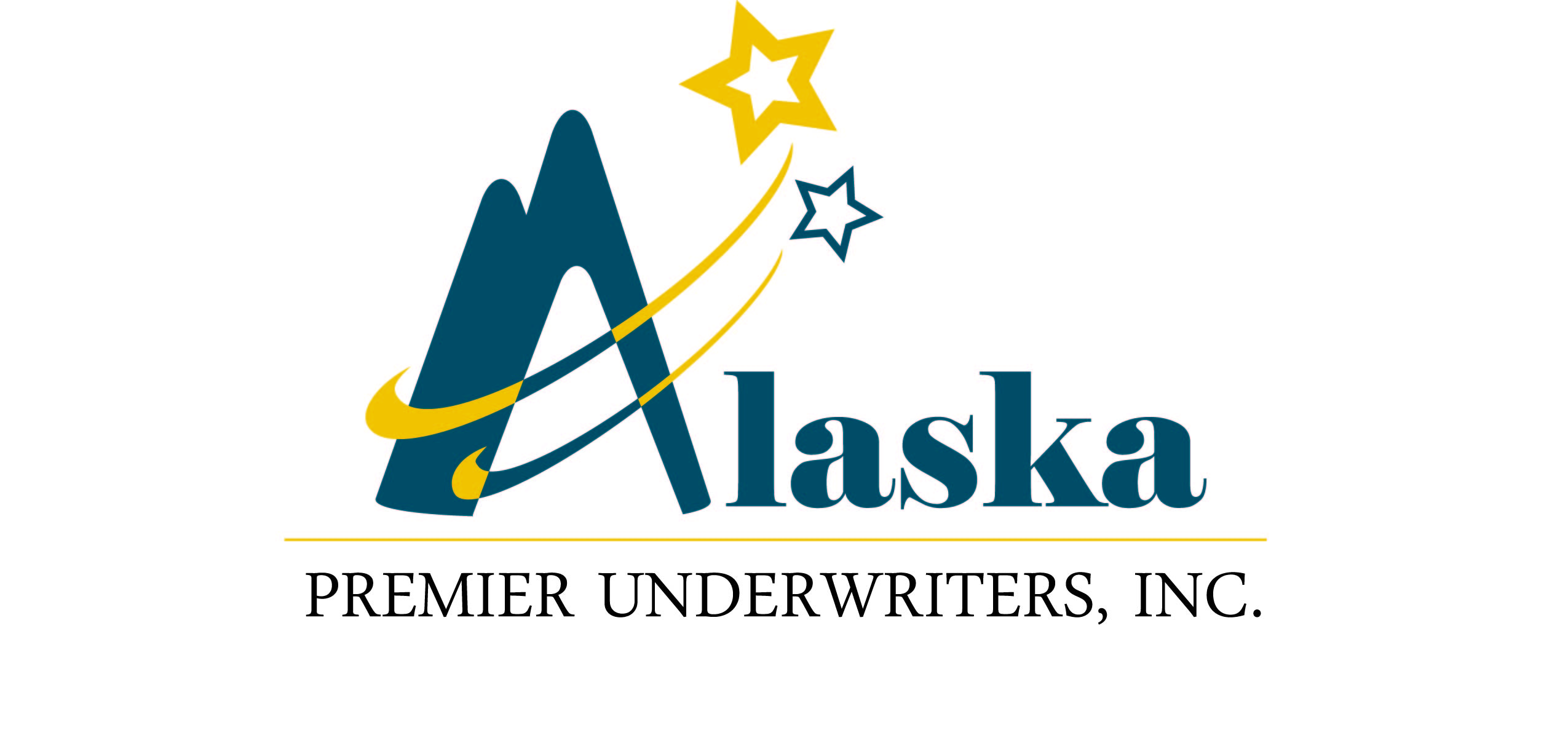 Driving Record Release FormI, ______________________________________________ do hereby authorize the Department of Public Safety and Division of Motor Vehicles, to release my driving record to Alaska Premier Underwriters, Inc. Signature: ___________________________________________ 	         Dated: ____/____/____Date of Birth: ____/____/____Driver’s License Number: ________________________________________         State: _____ Policy Number: _______________________________________Named Insured: ______________________________________ **Please be sure the Name, Date of Birth, and Driver’s License Number fields are legible. If this form is not legible, an MVR cannot be ordered and we will be required to EXCLUDE the operator.